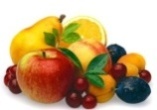 	Jedilnik 	Od  27. 1. do 31. 1. 2020Kuhinja si pridržuje pravico do spremembe jedilnika.                                                                                               Sadni krožnik sestavlja mešano sezonsko sveže sadje: jabolko, ananas, mandarina, hruška, banana, melona, pomaranča, klementina, jagode, marelice, paprika, korenček, k. zelje, ..   Otroci imajo ves čas na voljo vodo ali nesladkan čaj.DanZajtrkMalicaKosiloP.malicaPonedeljek27.1.Ovsen kruhmlečni namaz s paprikoKakavsadno-zelenjavni krožnikpopečen sv. zrezek repa matevžvodaBIO kamutov kruh (Deveta vas)sirTorek28.1.Mešan kruhPosebna salamaPlaninski čajsadno-zelenjavni krožnikgoveja juha z rezanci piščančji ražnjič zelenjavni riž zelena solata s paradižnikomPolbeli kruhBIO namazSreda            29.1.Ržen kruhTrdo kuhano jajcek. kumarašipkov čajsadno-zelenjavni krožnikzelenjavna juhacvetačni narasteksmetanova omaka manj sladek domači kompotvodaAjdova mešana bombetasadjeČetrtek30.1.Mlečna prosena kašaSuhe slivesadno-zelenjavni krožnikkorenčkova juha oslič po dunajskoslan krompir s peteršiljempesa v solativodaBIO pirin buhtelj z marmeladoPetek31.1.Ovsen kruhKuhan pršutKisla paprikaČaj gozdna jagodasadno-zelenjavni krožnikjotarižev narastek z jabolkipolbeli kruhvodaGrisini s sezamommleko